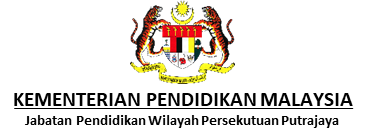 UNIT PENDIDIKAN SWASTAJABATAN PENDIDIKAN WILAYAH PERSEKUTUAN PUTRAJAYAARAS 7, BLOK E2, KOMPLEKS EPUSAT PENTADBIRAN KERAJAAN PERSEKUTUAN62604 PUTRAJAYATel: 03-8889 0065PERINGATAN : NOTEPermohonan yang TIDAK lengkap, tidak akan di proses     	Incomplete application will not be processedSertakan kertas berasingan jika ruang yang disediakan tidak mencukupiAttach a separate write-up if space is insufficientSemua maklumat perlu dilengkapkan. All information must be completed.Saya …………………………………….................................... No. K.P/Pasport: …...……………........... selaku Guru Besar/ Pengetua/ Pengerusi Lembaga Pengelola  memberi  jaminan  bahawa pelajar ini ……………………………………………………....... dan Nombor Pasport …………….............. warganegara………………………… selepas diberi pas pelajar tidak akan melibatkan  diri  dalam  kegiatan  boleh memudaratkan atau menjejaskan keselamatan dan keamanan Malaysia serta ketenteraman awam atau melanggar apa-apa undang-undang atau peraturan-peraturan yang berkuat kuasa. Saya berjanji akan melaporkan kepada pihak yang bertanggungjawab sekiranya pelajar berkenaan melanggar syarat-syarat tersebut di atas.I,.............................................................................I/C No/Passport ....................................... Head Teacher / Principal/ Chairman of the  Board of Governors hereby guarantee that this student.......................................................... ,Passport number ............................. of ..................... citizenship, after being issued the student pass shall not be involved in any offensive activities or disrupt the peace and security of Malaysia or violate any of its laws and regulations. I shall report to the relevant authorities if the student breaches the aforementioned.Saya dengan ini memberi jaminan bahawa Lembaga Pengelola institusi pendidikan swasta ini akan bertanggungjawab sepenuhnya terhadap pemohon ini semasa beliau berada di Malaysia di bawah pengajian di institusi pendidikan swasta ini.I hereby guarantee that the Board of Governors of this private educational institusion will be fully liable to the applicant while he/she is in Malaysia studying under our institution.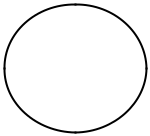 ....................................................						(Tandatangan)(Signature)Nama Penuh	: ……………………………………………………			Cap RasmiFull Name	: ……………………………………………………	  		Official Stamp							PERMOHONAN SURAT SOKONGAN PAS PELAJARBAGI PELAJAR BUKAN WARGANEGARA MALAYSIA1.Nama Pelajar2.Warganegara3.No. Pasport4.Tarikh Lahir5.Jantina6.Tarikh Masuk Malaysia7.Nama Sekolah8.Tahun/ Tingkatan/ Tahap9.Alamat penuh Kediaman di Malaysia10.Nama Bapa10.1 Pekerjaan Bapa11.Nama Ibu11.1 Pekerjaan Ibu12.Nama Penjamin di Malaysia12.1. No. Kad Pengenalan12.2. Alamat12.3. Pekerjaan12.4. Gaji 12.5. Hubungan dengan Pelajar